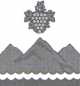 РЕСПУБЛИКА ДАГЕСТАНАДМИНИСТРАЦИЯ МУНИЦИПАЛЬНОГО РАЙОНА
«ДЕРБЕНТСКИЙ РАЙОН»ПОСТАНОВЛЕНИЕ«20» декабря 2022 г.                                                                                  №266Об утверждении Графика проверок деятельности органов местного самоуправления профилактики терроризма по исполнению решений, принятых на заседаниях антитеррористической комиссии	вмуниципальном районе «Дербентский район» на 2023 годВо исполнения протокола заседания № 12-03/5 от 28 октября 2022 года антитеррористической комиссии в Республике Дагестан, постановляю:1. Утвердить График проверок деятельности органов местного самоуправления профилактики терроризма по исполнению решений, принятых на заседаниях антитеррористической комиссии в муниципальном районе «Дербентский район» на 2023 год (прилагается).2. Контроль за исполнением настоящего постановления возложить назаместителя Главы Администрации муниципального района «Дербентский
район» по общественной безопасности Эмиргамзаева С.Г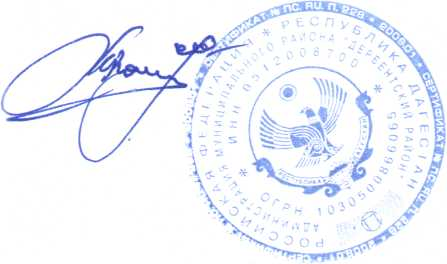 Глава муниципального района
«Дербентский район»	                                                                                        	                                                                                         М. Г. РагимовГрафикпроверок деятельности органов местного самоуправления профилактики терроризма по исполнению решений, принятых на заседаниях антитеррористической комиссии в муниципальном районе «Дербентский район»
на 2023 год	Приложениек постановлениюГлавы муниципального района«Дербентский район»№266 «20» декабря 2022 г.  № п/пНаименование мероприятийИсполнителиОтветственные за исполнениеСроки исполнения1.Провести выездные контрольные проверки по исполнению протоколов (решений) АТК в МР «Дербентский район» в 2023 годуАдминистрация городского поселения «поселок Белиджи»Антитеррористическая комиссия в МР «Дербентский район»Март2.Провести выездные контрольные проверки по исполнению протоколов (решений) АТК в МР «Дербентский район» в 2023 годуАдминистрация городского поселения «поселок Мамедкала»-II-II-II-II-II-II-II-II-II-II-Апрель3.Провести выездные контрольные проверки по исполнению протоколов (решений) АТК в МР «Дербентский район» в 2023 годуАдминистрация сельского поселения «сельсовет Берикей»-II-II-II-II-II-II-II-II-II-II-Май4.Провести выездные контрольные проверки по исполнению протоколов (решений) АТК в МР «Дербентский район» в 2023 годуАдминистрация	сельскогопоселения «сельсовет Чинар»-II-II-II-II-II-II-II-II-II-II-Июнь5.Провести выездные контрольные проверки по исполнению протоколов (решений) АТК в МР «Дербентский район» в 2023 годуАдминистрация	сельскогопоселения «село Джемикент»-II-II-II-II-II-II-II-II-II-II-Июль6.Провести выездные контрольные проверки по исполнению протоколов (решений) АТК в МР «Дербентский район» в 2023 годуАдминистрация	сельскогопоселения «село Аглоби»-II-II-II-II-II-II-II-II-II-II-Сентябрь7.Провести выездные контрольные проверки по исполнению протоколов (решений) АТК в МР «Дербентский район» в 2023 годуАдминистрация	сельскогопоселения «село Геджух»-II-II-II-II-II-II-II-II-II-II-Октябрь8.Провести выездные контрольные проверкипо исполнению протоколов (решений) АТКв МР «Дербентский район» в 2023 годуАдминистрация	сельскогопоселения «село Рукель»-II-II-II-II-II-II-II-II-II-II-Ноябрь9.Провести выездные контрольные проверкипо исполнению протоколов (решений) АТКв МР «Дербентский район» в 2023 годуАдминистрация	сельскогопоселения «село Куллар»-II-II-II-II-II-II-II-II-II-II-Декабрь10.Провести выездные контрольные проверкипо исполнению протоколов (решений) АТКв МР «Дербентский район» в 2023 годуМБОУ Гимназия пос. Белиджи-II-II-II-II-II-II-II-II-II-II-МартИ.Провести выездные контрольные проверкипо исполнению протоколов (решений) АТКв МР «Дербентский район» в 2023 годуМБОУ СОШ№1 пос. Белиджи-II-II-II-II-II-II-II-II-II-II-Март12.Провести выездные контрольные проверкипо исполнению протоколов (решений) АТКв МР «Дербентский район» в 2023 годуМБОУ СОШ №2 пос. Белиджи-II-II-II-II-II-II-II-II-II-II-Апрель13.Провести выездные контрольные проверкипо исполнению протоколов (решений) АТКв МР «Дербентский район» в 2023 годуМБОУ СОШ №3 пос. Белиджи-II-II-II-II-II-II-II-II-II-II-Апрель14.Провести выездные контрольные проверкипо исполнению протоколов (решений) АТКв МР «Дербентский район» в 2023 годуМБОУ СОШ №4 пос. Белиджи-II-II-II-II-II-II-II-II-II-II-Апрель15.Провести выездные контрольные проверкипо исполнению протоколов (решений) АТКв МР «Дербентский район» в 2023 годуМБОУ Гимназия пос. Мамедкала-II-II-II-II-II-II-II-II-II-II-Май16.Провести выездные контрольные проверкипо исполнению протоколов (решений) АТКв МР «Дербентский район» в 2023 годуМБОУ СОШ № 2 пос. Мамедкала-II-II-II-II-II-II-II-II-II-II-Май17.Провести выездные контрольные проверкипо исполнению протоколов (решений) АТКв МР «Дербентский район» в 2023 годуМБОУ СОШ № 3 пос. Мамедкала-II-II-II-II-II-II-II-II-II-II-Май18.Провести выездные контрольные проверкипо исполнению протоколов (решений) АТКв МР «Дербентский район» в 2023 годуМБОУ СОШ с. Куллар-II-II-II-II-II-II-II-II-II-II-Сентябрь19.Провести выездные контрольные проверкипо исполнению протоколов (решений) АТКв МР «Дербентский район» в 2023 годуМБОУ СОШ с. Рубас-II-II-II-II-II-II-II-II-II-II-Сентябрь20.Провести выездные контрольные проверкипо исполнению протоколов (решений) АТКв МР «Дербентский район» в 2023 годуМБОУ СОШ с. Хазар-II-II-II-II-II-II-II-II-II-II-Октябрь21.Провести выездные контрольные проверкипо исполнению протоколов (решений) АТКв МР «Дербентский район» в 2023 годуМБОУ СОШ с. Геджух-II-II-II-II-II-II-II-II-II-II-Октябрь22.Провести выездные контрольные проверкипо исполнению протоколов (решений) АТКв МР «Дербентский район» в 2023 годуМБОУ СОШ с. Берикей-II-II-II-II-II-II-II-II-II-II-Ноябрь23.Провести выездные контрольные проверкипо исполнению протоколов (решений) АТКв МР «Дербентский район» в 2023 годуМБОУ СОШ с. Джемикент-II-II-II-II-II-II-II-II-II-II-Ноябрь24.Провести выездные контрольные проверкипо исполнению протоколов (решений) АТКв МР «Дербентский район» в 2023 годуМБОУ СОШ №1	с. Чинар-II-II-II-II-II-II-II-II-II-II-Декабрь